2.03.2022 r. odbyło się szkolne dyktando o tytuł „Mistrza Ortografii”Konkurs przeprowadzony został w dwóch  kategoriach wiekowych : wśród uczniów klas IV – VI  oraz VII – VIII .W ortograficznych zmaganiach wzięło udział  28 uczniów, którzy  musieli się wykazać jak najlepszą znajomością zasad ortograficznych i interpunkcyjnych w praktyce. W kategorii wiekowej kl. VII-VIII  tytuł Mistrza Ortografii zdobyła Karolina Barańska – uczennica kl. VII A,  Wicemistrza Ortografii  zdobył Damian Jaskólski  uczeń kl. VIII B.W kategorii wiekowej kl. IV-VI tytuł Mistrza Ortografii zdobył uczeń klasy V B Bartosz Kowalski, Wicemistrza Ortografii Małgorzata Suwarska  - uczennica klasy V A. Dla zwycięzców Rada Rodziców ufundowała karty  prezentowe Empik. Wszyscy uczestnicy otrzymali pamiątkowe długopisy oraz słodycze.Gratulujemy Mistrzom i Wicemistrzom  , wszystkim  życzymy wytrwałości w walce z BYKAMI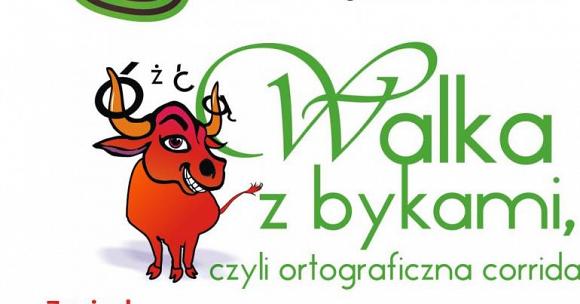 Opracowała p. Iwona Lewandowska